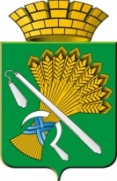 АДМИНИСТРАЦИЯ КАМЫШЛОВСКОГО ГОРОДСКОГО ОКРУГАП О С Т А Н О В Л Е Н И Еот 02.02.2021   № 75			О внесении изменений в составы экспертных советов Камышловского городского округа, утвержденных Постановлением главы Камышловского городского округа от 03.10.2017 года №906 «Об утверждении положения об экспертных советах Камышловского городского округа «Власть», «Наука», «Бизнес», «Общественность», «СМИ» (с учетом внесенных изменений от 27.11.2017 года №1089, от 23.08.2018 №749)В соответствии со ст.11, 39 Федерального закона от 28 июня 2014 года № 172-ФЗ «О стратегическом планировании в Российской Федерации», Федеральным законом от 06 октября 2003 года №131-ФЗ «Об общих принципах организации местного самоуправления в Российской Федерации, постановлением Правительства Свердловской области от 30.03.2017 № 208-ПП «О Методических рекомендациях по разработке (актуализации) стратегий социально-экономического развития муниципальных образований, расположенных на территории Свердловской области», руководствуясь Уставом Камышловского городского округа, в целях повышения эффективности работы по определению основных приоритетов развития территории Камышловского городского округа на период до 2030 года и в целях выработки предложений, а также координации совместных действий с исполнительными органами государственной власти Свердловской области, в соответствии с кадровыми изменениями, администрация Камышловского городского округаПОСТАНОВЛЯЕТ:1. Внести изменения в составы экспертных советов Камышловского городского округа, утвержденных Постановлением главы Камышловского городского округа от 03.10.2017 года №906 «Об утверждении положения об экспертных советах Камышловского городского округа «Власть», «Наука», «Бизнес», «Общественность», «СМИ», утвердив их в новой редакции (прилагается).2. Настоящее постановление разместить на официальном сайте Камышловского городского округа.3. Контроль за исполнением настоящего постановления оставляю за собой.ГлаваКамышловского городского округа                                              А.В. ПоловниковУТВЕРЖДЕНпостановлением администрацииКамышловского городского округаот 02.02.2021  № 75Состав экспертного совета «Власть» Камышловского городского округаУТВЕРЖДЕНпостановлением администрацииКамышловского городского округаот 02.02.2021 № 75Состав Экспертного совета «Общественность» Камышловского городского округаУТВЕРЖДЕНпостановлением администрацииКамышловского городского округаот 02.02.2021  № 75Состав Экспертного совета «СМИ» Камышловского городского округаПоловников Алексей Владимировичглава Камышловского городского округа, председатель экспертного совета Камышловского городского округа «Власть»Члены экспертного совета:Члены экспертного совета:Власова Елена Николаевназаместитель главы администрации Камышловского городского округаЧикунова Татьяна Анатольевнапредседатель Думы Камышловского городского округа (по согласованию)Бессонов Евгений Александровичпервый заместитель главы администрации Камышловского городского округаСоболева Алена Александровназаместитель главы администрации Камышловского городского округа Акимова Наталья Витальевнаначальник отдела экономики администрации Камышловского городского округаНифонтова Татьяна Валерьевнаначальник отдела архитектуры и градостроительства администрации Камышловского городского округаСенцова Елена Васильевнаначальник организационного отдела администрации Камышловского городского округаСеменова Лариса Анатольевнаначальник отдела жилищно-коммунального и городского хозяйства администрации Камышловского городского округаУсова Оксана Андреевнаначальник юридического отдела администрации Камышловского городского округаСолдатов Александр Григорьевичначальник финансового управления администрации Камышловского городского округаУдалов Александр Владимировичначальник отдела гражданской обороны и пожарной безопасности Камышловского городского округаУтева Ольга Ивановнапредседатель Камышловской городской организации профсоюза работников народного образования и науки Российской ФедерацииКузнецова Ольга Михайловнапредседатель комитета по образованию, культуре, спорту и делам молодежи администрации Камышловского городского округа (по согласованию)Михайлова Елена Викторовнапредседатель комитета по управлению имуществом и земельным ресурсам администрации Камышловского городского округаАкулов Александр ЮрьевичПредседатель экспертного совета Камышловского городского округа «Общественность»;     председатель Общественной палаты Камышловского городского округа;Члены экспертного советаЧлены экспертного советаБоровиков Иван Николаевичначальник Территориального отраслевого исполнитоельного органа государственной власти Свердловской области-Управления социальной политики Министерства социальной политики Свердловской области №8 (по согласованию); Мотыцкая Вера Борисовнадиректор Государственного автономного учреждения социального обслуживания Свердловской области "Комплексный центр социального обслуживания населения Камышловского района» (по согласованию);Кремлева Марина Васильевнадиректор государственного казённого учреждения службы занятости населения Свердловской области «Камышловский центр занятости» (по согласованию);Бродовикова Алла Ивановнаруководитель местного отделения Свердловской областной общественной организации ветеранов войны, труда, боевых действий, государственной службы, пенсионеров Камышловского городского округа (по согласованию);Закачурина Ирина Валентиновнаглавный врач государственного автономного учреждения здравоохранения Свердловской области «Камышловская центральная районная больница» (по согласованию).Литвинчук Екатерина НиколаевнаПредседатель экспертного совета Камышловского городского округа «СМИ»     директор общества с ограниченной ответственностью «Кам ТВ» (по согласованию);Члены экспертного советаЧлены экспертного советаОзорнин Сергей Владимировичглавный редактор автономной некоммерческой организации «Редакция Камышловские известия» (по согласованию);Нужина Дарья Сергеевнаспециалист по связям с общественностью муниципального казенного учреждения «Центр обеспечения деятельности администрации Камышловского городского округа»